OOPS!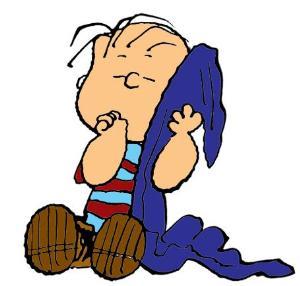 I forgot my blanket today!Please send a blanket to school tomorrow.OOPS! I forgot my blanket today!Please send a blanket to school tomorrow.OOPS! I forgot my blanket today!Please send a blanket to school tomorrow.Title of ResourceOops I Forgot My BlanketContent Area Parent Communication Brief DescriptionThis is an easy note to keep on hand to send home when students forget to bring their blanket back to school for the week. 